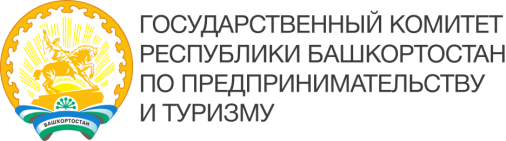 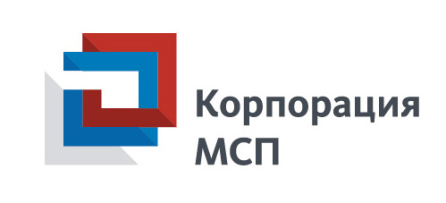 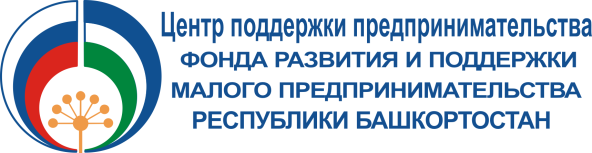 Программы обучения АО «Корпорация «МСП» на 2017 год  Центра поддержки предпринимательства Фонда развития и поддержки малого предпринимательства Республики Башкортостан.Оператор программы: Бизнес-школа ТПП РБ Контактное лицо: директор Бизнес-школы ТПП РБ  Регина Халикова +7(347)276-95-71*Оставить заявку на участие в программах можно на сайте www.tpprb.ru с 22.07.2017г.Наименование тренинга Целевая аудитория (действующие и начинающие предприниматели)Дата и место проведенияГенерация бизнес-идей начинающие22.08.2017г. Уфа Проверки субъектов МСПдействующие25.08.2017          г. Кумертау10.10.2017г. СтерлитамакЮридические аспекты предпринимательства и системы налогообложения начинающие25.08.2017г. Кумертау9.11.2017г. СибайЗнакомство с Азбукой предпринимателяначинающие 30.08.2017г. УфаАзбука предпринимателя начинающие8-23.09.2017г. УфаБизнес-эксперт. Портал Бизнес-навигатора МСПдействующие,начинающие29.09.2017г. УфаШкола предпринимательства действующие6-21.10.2017г. УфаФинансовая поддержкадействующиеначинающие10.10.2017г. Стерлитамак 9.11.2017г. Сибай